ПРОТОКОЛ  №27від  21.11.2022 р.                               15:00 у дистанційному режимі м. Миколаїв                                         (форма – відеоконференція) Засідання постійної комісіїміської ради з питань охорониздоров’я, соціального захисту населення,освіти, культури, туризму, молоді та спортуПрисутні депутати Миколаївської міської ради Миколаївського району Миколаївської області VIII скликання:Голова комісії:  Г. НордСекретар комісії: О. КузьмінаЧлени комісії: С. Мартиросов, З. Моторна, М. ГрачоваВідсутні члени комісії: Р. Москаленко, О. Мєдвєдєв, М. Карцев,Запрошені та присутні: І. Бондаренко, начальник управління у справах фізичної культури і спорту Миколаївської міської ради; Г. Личко, начальник управління освіти Миколаївської міської ради;  Ю. Любаров начальник  управління з питань культури та охорони культурної спадщини Миколаївської міської ради, C. Василенко начальник департаменту праці та соціального захисту населення  Миколаївської міської ради; А. Цимбал директор департаменту  архітектури  та  містобудування - головний  архітектор  міста; В. Федорончук директор Миколаївського регіонального управління Держмолодьжитла; І. Шамрай начальник управління охорони здоров’я Миколаївської міської ради; Т. Дмитрова заступник начальника управління комунального майна Миколаївської міської ради.  ПОРЯДОК ДЕННИЙ1. Розгляд проєкту рішення міської ради   «Про затвердження передавальних актів міського центру соціально-психологічної реабілітації дітей та молоді з функціональними обмеженнями та міського центру комплексної реабілітації для дітей з інвалідністю в результаті їх реорганізації шляхом злиття в створену комунальну установу «Міський центр комплексної реабілітації для дітей та осіб з інвалідністю», (s-sz-012).	Доповідач: начальник департаменту праці та соціального захисту населення  Миколаївської міської ради Cергій Василенко2. Розгляд проєкту рішення міської ради   «Про продовження дії та внесення змін та доповнень до рішення міської ради від 20.12.2019 №56/60 «Про затвердження міської програми «Соціальний захист» на 2020-2022 роки» (зі змінами та доповненнями), (s-sz-013).Доповідач: начальник департаменту праці та соціального захисту населення  Миколаївської міської ради Cергій Василенко3. Розгляд проєкту рішення міської ради   Про затвердження Положення про міський територіальний центр соціального обслуговування (надання соціальних послуг), (s-sz-014).Доповідач: директор департаменту праці та соціального захисту населення Миколаївської міської ради Василенко Сергій Михайлович4. Розгляд проєкту рішення міської ради   «Про затвердження передавального акту Миколаївської спеціалізованої школи I ступеня №59 з поглибленим вивченням іноземної мови з 1 класу Миколаївської міської ради Миколаївської області в результаті її реорганізації шляхом приєднання до Миколаївського ліцею №2 Миколаївської міської ради Миколаївської області», (s-no-028).Доповідач: начальник управління освіти Миколаївської міської ради – Ганна Личко5. Розгляд проєкту рішення міської ради «Про затвердження передавального акту Миколаївської загальноосвітньої школи I ступеня №65 Миколаївської міської ради Миколаївської області в результаті її реорганізації шляхом приєднання до Миколаївського ліцею №55 Миколаївської міської ради Миколаївської області», (s-no-029).Доповідач: начальник управління освіти Миколаївської міської ради – Ганна Личко6. Розгляд проєкту рішення міської ради «Про внесення змін до рішення міської ради від 08.09.2022 № 14/60 «Про затвердження Статутів мистецьких шкіл міста  Миколаєва в новій редакції», (s-kl-004gk).Доповідач: начальник управління з питань культури та охорони культурної спадщини Миколаївської міської ради Любаров Юрій Йосипович7. Розгляд проєкту рішення міської ради «Про внесення змін до рішення Миколаївської міської ради від 23.12.2021 № 12/187 «Про затвердження міської програми «Фізична культура і спорт» на 2022-2025 роки», (s-fs-005)Доповідач: начальник управління у справах фізичної культури і спорту  Миколаївської міської ради - Ірина Бондаренко. 8. Розгляд проєкту рішення міської ради «Про продовження терміну дії та внесення змін та доповнень до рішення Миколаївської міської ради від 21.12.2017 № 32/7 «Про затвердження Програми забезпечення молодих сімей та одиноких молодих громадян м. Миколаєва житлом на період з 2018 по 2022 роки» (зі змінами), (s-pr-001).Доповідач: директор департаменту  архітектури  та  містобудування - головний  архітектор  міста Цимбал Андрій АнатолійовичСпівдоповідач: директор Миколаївського регіонального управління Держмолодьжитла Федорончук Василь Михайлович9.  Розгляд проєкту рішення міської ради «Про надання згоди на списання основних засобів», (s-zd-001).Доповідач: начальник управління охорони здоров’я Миколаївської міської ради Шамрай Ірина Валентинівна10. Розгляд проєкту рішення міської ради «Про надання згоди на списання основних засобів», (s-zd-002 ).Доповідач: начальник управління охорони здоров’я Миколаївської міської ради Шамрай Ірина Валентинівна11.Розгляд проєкту рішення міської ради «Про надання згоди на списання основних засобів», (s-zd-003).Доповідач: начальник управління охорони здоров’я Миколаївської міської ради Шамрай Ірина Валентинівна12. Розгляд проєкту рішення міської ради «Про реорганізацію бюджетної установи Миколаївської міської  ради  «Культурно-ігровий комплекс «Дитяче містечко «Казка»  шляхом приєднання до Миколаївського міського палацу культури та урочистих подій, (s-fk-837).Доповідач: заступник начальника управління комунального майна Миколаївської міської ради Дмитрова Тетяна ОлександрівнаРОЗГЛЯНУЛИ:1. Розгляд проєкту рішення міської ради   «Про затвердження передавальних актів міського центру соціально-психологічної реабілітації дітей та молоді з функціональними обмеженнями та міського центру комплексної реабілітації для дітей з інвалідністю в результаті їх реорганізації шляхом злиття в створену комунальну установу «Міський центр комплексної реабілітації для дітей та осіб з інвалідністю», (s-sz-012).Висновок постійної комісії:1. Підтримати та винести на розгляд сесії міської ради проєкт рішення міської ради  «Про затвердження передавальних актів міського центру соціально-психологічної реабілітації дітей та молоді з функціональними обмеженнями та міського центру комплексної реабілітації для дітей з інвалідністю в результаті їх реорганізації шляхом злиття в створену комунальну установу «Міський центр комплексної реабілітації для дітей та осіб з інвалідністю», (s-sz-012).Голосували: «за» -5 ; «проти» - 0; «утрималися» - 0.2. Розгляд проєкту рішення міської ради   «Про продовження дії та внесення змін та доповнень до рішення міської ради від 20.12.2019 №56/60 «Про затвердження міської програми «Соціальний захист» на 2020-2022 роки» (зі змінами та доповненнями), (s-sz-013).Висновок постійної комісії:1. Підтримати та винести на розгляд сесії міської ради проєкт рішення міської ради «Про продовження дії та внесення змін та доповнень до рішення міської ради від 20.12.2019 №56/60 «Про затвердження міської програми «Соціальний захист» на 2020-2022 роки» (зі змінами та доповненнями),        (s-sz-013).Голосували: «за» -5 ; «проти» - 0; «утрималися» - 0.3. Розгляд проєкту рішення міської ради   «Про затвердження Положення про міський територіальний центр соціального обслуговування (надання соціальних послуг)», (s-sz-014).Висновок постійної комісії:1. Підтримати та винести на розгляд сесії міської ради проєкт рішення міської ради «Про затвердження Положення про міський територіальний центр соціального обслуговування (надання соціальних послуг)», (s-sz-014).Голосували: «за» -5 ; «проти» - 0; «утрималися» - 0.4. Розгляд проєкту рішення міської ради   «Про затвердження передавального акту Миколаївської спеціалізованої школи I ступеня №59 з поглибленим вивченням іноземної мови з 1 класу Миколаївської міської ради Миколаївської області в результаті її реорганізації шляхом приєднання до Миколаївського ліцею №2 Миколаївської міської ради Миколаївської області», (s-no-028).Висновок постійної комісії:1. Підтримати та винести на розгляд сесії міської ради проєкт рішення міської ради «Про затвердження передавального акту Миколаївської спеціалізованої школи I ступеня №59 з поглибленим вивченням іноземної мови з 1 класу Миколаївської міської ради Миколаївської області в результаті її реорганізації шляхом приєднання до Миколаївського ліцею №2 Миколаївської міської ради Миколаївської області», (s-no-028).Голосували: «за» -5 ; «проти» - 0; «утрималися» - 0.5. Розгляд проєкту рішення міської ради «Про затвердження передавального акту Миколаївської загальноосвітньої школи I ступеня №65 Миколаївської міської ради Миколаївської області в результаті її реорганізації шляхом приєднання до Миколаївського ліцею №55 Миколаївської міської ради Миколаївської області», (s-no-029).Висновок постійної комісії:1. Підтримати та винести на розгляд сесії міської ради проєкт рішення міської ради «Про затвердження передавального акту Миколаївської загальноосвітньої школи I ступеня №65 Миколаївської міської ради Миколаївської області в результаті її реорганізації шляхом приєднання до Миколаївського ліцею №55 Миколаївської міської ради Миколаївської області», (s-no-029).Голосували: «за» -5 ; «проти» - 0; «утрималися» - 0.6. Розгляд проєкту рішення міської ради «Про внесення змін до рішення міської ради від 08.09.2022 № 14/60 «Про затвердження Статутів мистецьких шкіл міста  Миколаєва в новій редакції», (s-kl-004gk).Висновок постійної комісії:1. Підтримати та винести на розгляд сесії міської ради проєкт рішення міської ради «Про внесення змін до рішення міської ради від 08.09.2022 № 14/60 «Про затвердження Статутів мистецьких шкіл міста  Миколаєва в новій редакції», (s-kl-004gk).Голосували: «за» -5 ; «проти» - 0; «утрималися» - 0.7. Розгляд проєкту рішення міської ради «Про внесення змін до рішення Миколаївської міської ради від 23.12.2021 № 12/187 «Про затвердження міської програми «Фізична культура і спорт» на 2022-2025 роки», (s-fs-005).Висновок постійної комісії:1. Підтримати та винести на розгляд сесії міської ради проєкт рішення міської ради «Про внесення змін до рішення Миколаївської міської ради від 23.12.2021 № 12/187 «Про затвердження міської програми «Фізична культура і спорт» на 2022-2025 роки», (s-fs-005).Голосували: «за» -5 ; «проти» - 0; «утрималися» - 0.8. Розгляд проєкту рішення міської ради «Про продовження терміну дії та внесення змін та доповнень до рішення Миколаївської міської ради від 21.12.2017 № 32/7 «Про затвердження Програми забезпечення молодих сімей та одиноких молодих громадян м. Миколаєва житлом на період з 2018 по 2022 роки» (зі змінами), (s-pr-001).Висновок постійної комісії:1. Підтримати та винести на розгляд сесії міської ради проєкт рішення міської ради «Про продовження терміну дії та внесення змін та доповнень до рішення Миколаївської міської ради від 21.12.2017 № 32/7 «Про затвердження Програми забезпечення молодих сімей та одиноких молодих громадян   м. Миколаєва житлом на період з 2018 по 2022 роки» (зі змінами), (s-pr-001).Голосували: «за» -5 ; «проти» - 0; «утрималися» - 0.9.  Розгляд проєкту рішення міської ради «Про надання згоди на списання основних засобів», (s-zd-001).Висновок постійної комісії:1. Підтримати та винести на розгляд сесії міської ради проєкт рішення міської ради «Про надання згоди на списання основних засобів», (s-zd-001).Голосували: «за» -5 ; «проти» - 0; «утрималися» - 0.10. Розгляд проєкту рішення міської ради «Про надання згоди на списання основних засобів», (s-zd-002).Висновок постійної комісії:1. Підтримати та винести на розгляд сесії міської ради проєкт рішення міської ради «Про надання згоди на списання основних засобів», (s-zd-002).Голосували: «за» -5 ; «проти» - 0; «утрималися» - 0.11. Розгляд проєкту рішення міської ради «Про надання згоди на списання основних засобів», (s-zd-003).Висновок постійної комісії:1. Підтримати та винести на розгляд сесії міської ради проєкт рішення міської ради «Про надання згоди на списання основних засобів», (s-zd-003).Голосували: «за» -5 ; «проти» - 0; «утрималися» - 0.12. Розгляд проєкту рішення міської ради «Про реорганізацію бюджетної установи Миколаївської міської  ради  «Культурно-ігровий комплекс «Дитяче містечко «Казка»  шляхом приєднання до Миколаївського міського палацу культури та урочистих подій, (s-fk-837).Висновок постійної комісії:1. Підтримати та винести на розгляд сесії міської ради проєкт рішення міської ради «Про реорганізацію бюджетної установи Миколаївської міської  ради  «Культурно-ігровий комплекс «Дитяче містечко «Казка»  шляхом приєднання до Миколаївського міського палацу культури та урочистих подій, (s-fk-837).Голосували: «за» -5 ; «проти» - 0; «утрималися» - 0.Голова постійної комісії                                           Ганна НОРД
Секретар постійної комісії                              	    Олена КУЗЬМІНА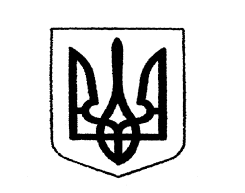 Миколаївська міська рада   Постійна  комісія з питань охорони здоровˈя,    соціального захисту населення, освіти,    культури, туризму, молоді та спорту 